1	ENERENT1.1	COOLUNIT MKZ - Mobile Kältezentralen bis 550 kW1.1.1	COOLUNIT MKZ D 20 kW - Mobile Kältezentralen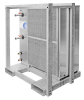 COOLUNIT MKZ 20 D - Mobile Kältezentrale mit einer Leistung bis 20 kWLieferung und Aufstellung eines mobilen luftgekühlten Mini-Kaltwassersatzes mit Inverter und einer Leistung bis 20 kW (bei 7°C / 12°C und 32°C Außentemperatur)zur Erzeugung von Kaltwasser auf Mietbasis. Kaltwassersatz mit Scroll-Inverter-Verdichtern.Anbindung der flexiblen Verbindungsleitungen an das bestehende Kältenetz. Inbetriebnahme und technische Einweisung an der mobilen Kältezentrale durch einen ENERENT-Techniker. Verbindungsleitungen in den erforderlichen Dimensionen und Längen. Abbau und Abholung der mobilen Kältezentrale nach Beendigung der Mietzeit sowie deren Wartung und Endreinigung.Technische DatenTyp: COOLUNIT MKZ 20 D - Mobile Kältezentrale bis 20 kWAbmessungen mit Transportrahmen (L x B x H): 1.370 x 1.770 x 2.330 mm Transport-/Betriebsgewicht: 620 kg / 647 kgKältemittel: R410AVerdichter: ScrollAnschlusskupplungen Storz D (31KA)Elektrische Leistungsaufnahme 6,95 kWElektrischer Anschluss: 32 A / 400 V / ~3/N/PESchalldruckpegel in 1 m: 62 db (A)Volumenstrom Wasser: 4,7 m³/hFörderhöhe Pumpe: 22,8 -27,7 mZulässiger Systemdruck: 3 barTechnische Änderungen vorbehalten.Folgende Positionen sind für den reinen Betrieb:Vermietung bis 20 kW Mietzeit / TagEUR __________ nettoTechnische Grundpauschale / TagEUR __________ nettoHaftungsübernahme Kälte / TagEUR __________ nettoVerbindungsleitungen 2 Stück VL / RL 1" (Storz - D / 31) à 10 m / TagEUR __________ nettoVerlängerung der Verbindungsleitungen / je Stück à 10 m / TagEUR __________ nettoStromkabel 400 V / CEE 32 A à 25 m / TagEUR __________ nettoBypass 1" / pauschalEUR __________ nettoSchmutzfänger 1" / pauschalEUR __________ nettoAntransport per Spedition mit Stapler, pauschalEUR __________ nettoAbtransport per Spedition mit Stapler, pauschalEUR __________ nettoAufbau / Inbetriebnahme / Einweisung an der KältezentraleEUR __________ nettoAbbau der KältezentraleEUR __________ nettoBezugsquelleENERENT Austria GmbHIrrsberg 97 AT-5310 Mondsee - Sankt Lorenz Tel.: +43 2167 90990-10Email: anfrage@enerent.at www.enerent.atStk€€